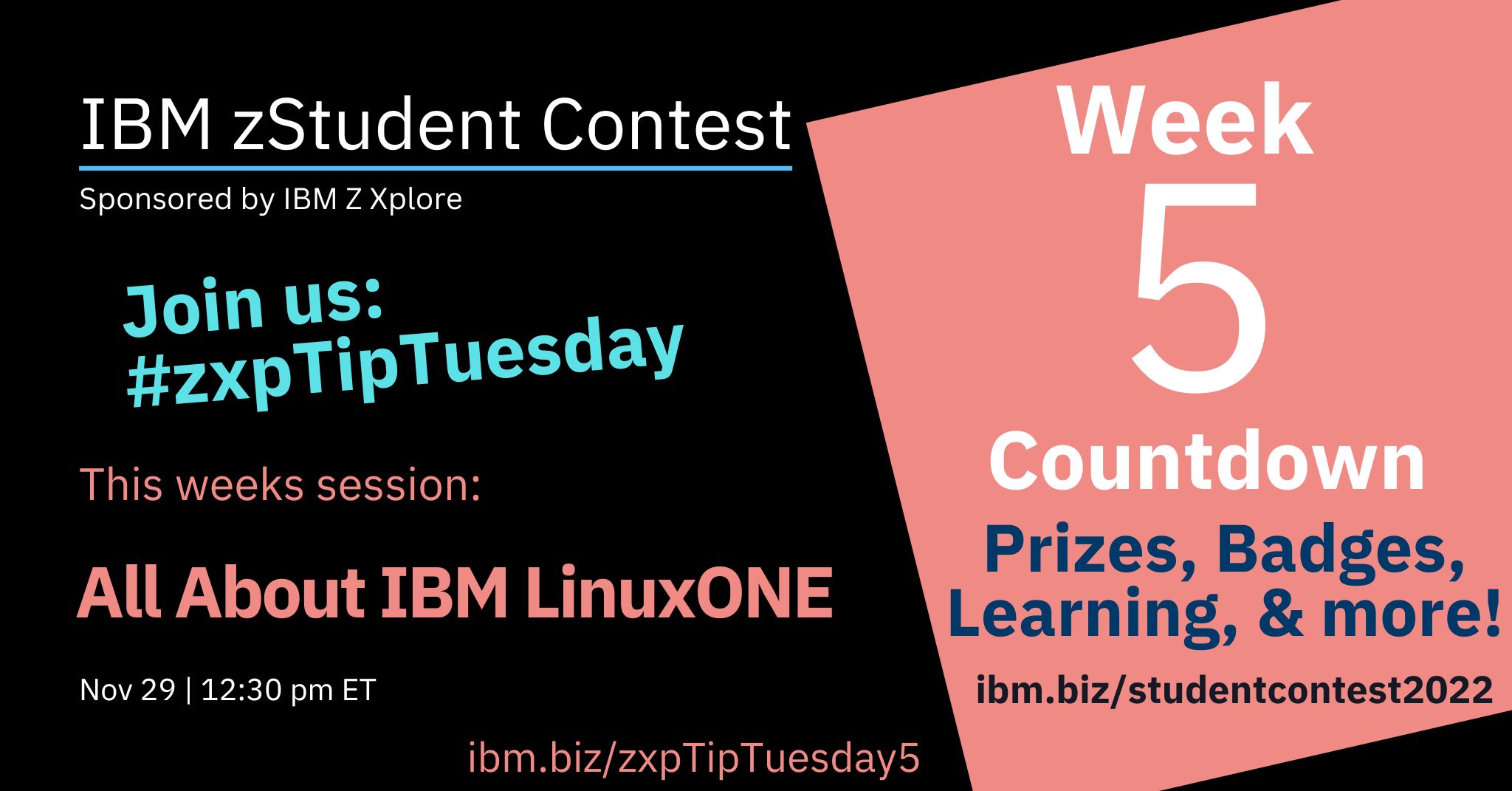 IBM LinuxONE is a family of servers built to host enterprise Linux applications. Its architecture, known as s390x, is designed to pack more compute power into every CPU core. This unlocks the ability to drive more processing with fewer cores and can translate to substantial cost savings in cases where software license costs are sized by the core. Additional savings are achieved by having to power, cool, and maintain fewer servers in your data center.Students, Developers, Hobbyists, Tinkerers!Start here to learn about the LinuxONE Community Cloud offerings: https://developer.ibm.com/articles/get-started-with-ibm-linuxone/Request IBM LinuxONE virtual server: https://www.ibm.com/community/z/linuxone-cc/request-vm/ Request OpenShift Container Platform on the IBM LinuxONE Community Cloud: https://www.ibm.com/community/z/linuxone-cc/request-oc/Read the Fast Start Guides: https://www.ibm.com/community/z/linuxone-cc/faststart/Join IBM LinuxONE Community Cloud on IBM Community: https://www.ibm.com/community/z/linuxone-ccOpen Source CommunitiesThe processors in IBM zSystems and LinuxONE are big-endian computer architecture, and at the hardware level is not compatible with what you may be familiar with if you've only developed for x86. Also known as s390x or z/Architecture, the code needs to be specifically compiled for it. IBM offers an open source program for projects seeking to integrate development for the platform.General developer resources for building your open source app for Linux on IBM Z and LinuxONE: https://developer.ibm.com/blogs/developer-resources-for-building-your-open-source-app-for-linux-on-ibm-z-and-linuxone/IBM LinuxONE Open Source Cloud Virtual Machine Request Form: https://www.ibm.com/community/z/open-source/virtual-machines-request/Join Open Source for IBM zSystems and LinuxONE on IBM Community: https://www.ibm.com/community/z/open-source/